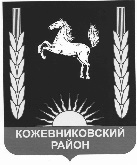 ДУМА  КОЖЕВНИКОВСКОГО  РАЙОНАРЕШЕНИЕ28.02.2023                                                                                                                        № 165 с. Кожевниково   Кожевниковского  района  Томской областиВ соответствии со статьей 8 Федерального закона от 07.02.2011 № 3-ФЗ  (ред. от 29.12.2020) «О полиции», на основании части 7 статьи 25 Устава муниципального образования Кожевниковский район, заслушав информацию Врио начальника отдела МВД России по Кожевниковскому району Никонова В.В. об итогах оперативно-служебной деятельности подразделений ОМВД России по Кожевниковскому району УМВД России по Томской области за 2022 годДУМА КОЖЕВНИКОВСКОГО РАЙОНА РЕШИЛА:Отчет Врио начальника ОМВД России по Кожевниковскому району Никонова В.В. А.В. об итогах оперативно-служебной деятельности подразделений ОМВД России по Кожевниковскому району УМВД России по Томской области за 2022 год принять к сведению согласно приложению к настоящему решению. Настоящее решение разместить на официальном сайте органов местного самоуправления Кожевниковского района в информационно-телекоммуникационной сети «Интернет».Председатель Думы  Кожевниковского района                                                                                             Т.А. Ромашова Глава Кожевниковского района                                                                                      В.В. КучерПриложение к решению Думы  Кожевниковского района от 28.02.2023 № 165«О результатах оперативно-служебной деятельности подразделений ОМВД России по Кожевниковскому району УМВД России по Томской области по итогам работы за 2022 год».Деятельность ОМВД России по Кожевниковскому району УМВД России по Томской области на продолжении 12 месяцев 2022 года была направлена на выполнение задач, поставленных в послании Президента Российской Федерации, в сфере деятельности органов внутренних дел, Директиве МВД России от 3 ноября 2022 г. № 1дсп. Основные усилия сотрудников отдела были сосредоточены на защите прав и законных интересов граждан от преступных посягательств и обеспечения принципа неотвратимости наказания; охране общественного порядка и общественной безопасности; профилактике преступлений и правонарушений.Оперативная обстановка на территории Кожевниковского района по итогам 2022 года характеризуется уменьшением на 7,2 % (с 3163 до 2936) числа зарегистрированных заявлений, сообщений о преступлениях, правонарушениях и происшествиях, из которых 36,1 % или 1059 материалов не содержали признаков правонарушений и преступлений.   При снижении количества зарегистрированных сообщений незначительно снизилось и количество преступлений по сравнению с аналогичным периодом прошлого года на 0,87 %. По зарегистрированным заявлениям и сообщениям поставлено на учет 229 преступлений. Количество тяжких и особо тяжких преступлений по сравнению с аналогичным периодом прошлого года сократилось на 22,39 %. В текущем периоде зарегистрировано 52 преступления категории тяжких и особо тяжких преступлений. Данное снижение указанной категории преступлений достигнуты в связи с ежедневными оперативно-профилактическими мероприятиями на территории Кожевниковского района. За отчётный период согласно сведениям о состоянии преступности количество тяжких и особо тяжких преступлений, совершенных на бытовой почве на территории Кожевниковского района зарегистрировано 4, что на 20 % меньше аналогичного периода прошлого года, из которых только одно преступление, совершенное на бытовой почве зарегистрировано в 2022 году.	По итогам 2022 года выявлено всего 66 преступлений двойной превенции. Выявление преступлений двойной превенции, является действенной мерой в достижении не совершения семейно-бытовых конфликтов, своевременное выявление лиц, выказывающих намерения совершить преступления и проведения с ними индивидуальной профилактической работы. 	По итогам 2022 года количество преступлений, предварительное следствие по которым обязательно, составило 80 преступлений.	 	Общий ущерб по имущественным преступлениям по преступлениям компетенции следствия составил 2 203 400 рублей, возмещено 1 563 097 рублей или 70,9% (АППГ-51,06). Наложен арест на имущество на сумму 2 449 000 рублей.	Преступлений компетенции дознания зарегистрировано 121. Окончено 
101 уголовное дело. 	Говоря по видам преступлений, необходимо отметить, что в истекшем периоде выявлено всего 1 преступление экономической направленности.	По итогам 2022 года зарегистрировано 4 преступления, связанное с незаконным оборотом наркотиков, из которых 1 преступление осталось нераскрытым. Регистрация данной категории преступлений сократилась на 50 % анализируемого периода прошлого года. Из незаконного оборота изъято 1034 грамм наркотических средства, психотропные вещества. Кроме того, сотрудниками ОМВД России по Кожевниковскому району на постоянной основе проводилась работа по выявлению очагов дикорастущей конопли, так по итогам года выявлено 9 очагов общей площадью 116 500 м2, выписано 2 предписания главам сельских поселений. Все очаги уничтожены.	В структуре преступлений имущественной направленности число краж чужого имущества по сравнению с прошлым годом незначительно увеличилась на 1,47 % и составляет 69 преступлений. Число расследованных уголовных дел данной категории незначительно увеличилось на 1,5 % (с 54,7 % до 56,2 %).	Необходимо отметить, что на обслуживаемой территории произошел рост числа преступлений в сфере ИТТ с 23 до 25 или на 8,7 %, а также рост мошенничеств на 54,55% (с 11 до 17), в том числе дистанционных на 66,67% (с 6 до 10). По данному направлению сотрудниками ОМВД России по Кожевниковскому району ведется ежедневная работа по информированию граждан о схемах мошеннических действий, согласно указания начальника УМВД России по Томской области от 29 апреля 2022 года № 1/19-7954 «Об организации и проведении мероприятий по профилактике дистанционных преступлений» сотрудниками ОМВД России по Кожевниковскому району повторно организована работа по информированию граждан района и проведение локальных ОПМ. Однако принимаемые меры только сотрудниками ОМВД России по Кожевниковскому району является не действенной, необходимо организовать данную работу всеми органами местного самоуправления. 	Число экологический преступлений незначительно сократилось на 4,17 % и составляет 23 преступления. 	Говоря о раскрытие преступлений, необходимо отметить, что с учетом остатка прошлого года всеми подразделениями ОМВД России по Кожевниковскому району раскрыто 185 преступлений Не на должном уровне организована работа по профилактике подростковой преступности. Так по итогам 2022 года число преступлений, совершенных несовершеннолетними, возросло на 50% (с 8 до 12), и на 44,44 % возросло количество несовершеннолетних лиц, совершивших преступления (с 9 до 13).Численность детского населения на территории Кожевниковского района по итогам 2021 года в возрасте от 0-17 лет составляет 4497 человек, а также на территории района находится 15 школьных учебных заведений, из них 7 средних общеобразовательных школ, 8 основных школ, дошкольных детских учреждений – 5, учреждений дополнительного образования – 2, учреждение профессионального образования – 1. Как одним из ключевых субъектов профилактики решались вопросы предупреждения правонарушений в подростковой среде. В целях предупреждения преступлений, совершаемых несовершеннолетними, осуществлялось взаимодействие с органами и учреждениями образования, здравоохранения, социальной защиты населения, органами опеки и попечительства, представителями комиссии по делам несовершеннолетних и защиты их прав. Результатом данной работы в отчетном периоде 2022 года стала постановка на профилактический учет 35 родителей и того на учете всего состоит 31 родитель (АППГ-28), ненадлежащим образом исполняющих свои обязанности по воспитанию и содержанию своих детей, оказывающих на них негативное влияние.  К административной ответственности за ненадлежащее исполнение родительских обязанностей привлечены 126 родителей (АППГ-103). Все административные протоколы рассмотрены на заседаниях Комиссии по делам несовершеннолетних и защите их прав, по всем приняты решения в виде вынесения предупреждения либо административного штрафа. Выявлено и постановлено на учет ПДН за отчетный период 37 несовершеннолетних (АППГ-27). В целях предупреждения противоправных деяний, совершаемых несовершеннолетними, в том числе в состоянии алкогольного и наркотического опьянения, ПДН выявлено 5 фактов вовлечения взрослыми лицами несовершеннолетних в употребление спиртных напитков (ст. 6.10. КоАП РФ (АППГ-8). Однако инспекторами ПДН выявлено всего 159 административных правонарушений, что на 28 административных правонарушения меньше прошлого года (АППГ-180). Сотрудниками ПДН в отчетном периоде раскрыто 7 преступлений (АППГ 6), в том числе одно, предусмотренное ст. 156 УК РФ.За 2022 года на территории Кожевниковского района зарегистрировано: 136 дорожно-транспортных происшествий (АППГ- 133), отчётных ДТП-11 (подлежащие государственному статистическому учету) (АППГ-5) в которых погибло 3 человека (АППГ-3) и ранено - 9 (АППГ-2). Несмотря на то, что количество зарегистрированных дорожно-транспортных происшествий возросло, сотрудниками ОГИБДД достигнут положительный результат по выявлению за управление транспортными средствами в состоянии опьянения. Так в отчетном периоде по ст.12.8 КоАП РФ (управление транспортными средствами в состоянии опьянения) выявлено 54 водителя (АППГ – 48), по ст.12.26 КоАП РФ (отказ от прохождения медицинского освидетельствования) выявлено 40 (АППГ – 43). По статье 264.1 УК РФ привлечено 24 (АППГ 264.1 УК РФ-22).В планировании оперативно-служебной деятельности на оставшийся период 2022 года в части проведения профилактических мероприятий необходимо учесть ряд моментов:На территории Кожевниковского района количество преступлений, совершенных в общественных местах, увеличилось на 25% (с 44 до 55), также возросло и количество совершенных преступлений на улице на 20,51 % (с 39 до 47).  Основной объем преступлений, совершенных в общественных местах, в том числе на улице, зарегистрирован в районом центре, поэтому с целью профилактики преступности со стороны полиции регулярно вносятся корректировки в маршруты патрулирования наружных нарядов в системе единой дислокации в зависимости от осложнения оперативной обстановки по совершению уличных преступлений, совместно с органами профилактики проводятся специализированные рейды в местах, наиболее подверженных совершению правонарушений и преступлений. Миграционным пунктом ОМВД России по Кожевниковскому району за 2022 года поставлено на миграционный учёт по месту пребывания иностранных граждан: 480 (АППГ – 387) из них продление-269 (АППГ-220). Поставлено на миграционный учет по месту жительства 27 (АППГ – 16) иностранных граждан. Снято с миграционного учёта за отчётный период – 505 (АППГ – 344). 73 иностранных гражданина состоят на миграционном учете по состоянию на 31.12.2022 года. На конец года на территории района проживает 2 иностранных гражданина по разрешению на временное проживание, 32 - по виду на жительство. По месту жительства зарегистрировано 906 граждан РФ (АППГ –1025) по месту пребывания – 416 (АППГ – 344). Снято с регистрационного учёта по месту жительства (пребывания) граждан РФ – 1652 (АППГ – 1220). Оформлено 826 паспортов граждан РФ внутреннего обращения (АППГ – 860), из них в связи с утратой – 44 (АППГ – 64). Выдано на руки паспортов гражданина РФ-815 (АППГ-877). В отчетном периоде на территории района организовано и проведено 94 контрольно-проверочных мероприятий по выявлению фактов нарушения миграционного законодательства (АППГ – 93), 65 по выявлению нарушений правил регистрационного учёта гражданами РФ (АППГ – 65). Во исполнение требования Постановления Правительства Российской Федерации от 12 декабря 2012 года №31284, с использованием сервера «Ваш контроль» граждане, получившие государственную услугу по линии миграции и линии ОГИБДД оценивают качество предоставленных услуг. Так, по итогам 10 месяцев 2022 года оценка качества предоставленных услуг по линии миграции в МП и ОГИБДД ОМВД России по Кожевниковскому району составила 100% (при целевом показателе не менее 90%).Укомплектованность личным составом органов внутренних дел остается важнейшим показателем кадровой работы. Штатная численность ОМВД России по Кожевниковскому району составляет 72 единицы, на 31 декабря 2022 года уровень укомплектованности личным составом составляет 91,7 %. Сотрудниками кадрового подразделения, совместно с руководителями служб проводится постоянная работа по отбору кандидатов на службу. Подводя итог, можно констатировать, что принятые сотрудниками ОМВД России по Кожевниковскому району меры позволили снизить уровень криминальных проявлений в прошедшем году в нашем районе. Принимаемые меры, в том числе по установлению и поддержанию конструктивного взаимодействия ОМВД России по Кожевниковскому району с органами власти и другими правоохранительными ведомствами, позволили в целом сохранить контроль над состоянием преступности на обслуживаемой территории.В 20223году необходимо особое внимание уделить вопросам повышения эффективности оперативно-служебной деятельности, выявления, предупреждения и пресечения преступлений, раскрываемости и качеству расследования уголовных дел. Требуют усиления меры профилактического характера, направленные на сокращение уличной преступности, преступлений, совершенных в состоянии алкогольного опьянения, несовершеннолетними, ранее преступившими закон. Необходимо в дальнейшем совершенствовать работу с кадрами, организацию профессиональной подготовки и воспитание личного состава ОМВД России по Кожевниковскому району, совершенствовать работу по оказанию государственных услуг, максимально использовать привлечение граждан к участию в охране общественного порядка, продолжить развитие партнерских отношений с обществом и укрепление доверия граждан.Отчет об итогах оперативно-служебной деятельности подразделений ОМВД России по Кожевниковскому району УМВД России по Томской области за 2022 год